Kagans buss anordnar i samarbete med HjärtLung föreningen KristianstadStralsund Weekend med halvpensionFredag-söndag 24–26 april 2020
2495 kr – specialpris för HjärtLungs medlemmar 2295 kr
under förutsättning att vi blir fler än 20 resenärer. Enkelrumstillägg 700 kr

Vi åker tidigt på fredagsmorgonen via Danmark (Gedser-Rostock). 
Frukoststopp i Danmark, Karlslunde, med kaffe & frukostbulle för de som så önskar 
Vi stannar på Calles på nervägen och Bordershop i Rostock på hemvägen 
(max 40kg per person).
Vi åker vidare till 4**** hotellet Wyndham Stralsund HanseDom för incheckning.
Vi får fri tillgång till Spa & simområdet kl 09:30-23:00 varje dag (ej 25m bassängen). 


Buss med bussvärdinna och servering ombord.
Del i dubbelrum 2495 kr/person (för HjärtLung 2295 kr), enkelrumstillägg 700 kr
Frukost lördag & söndag, Middag fredag kväll & lördag kväll (dricka ingår ej).
Guidad tur på lördagen i buss och till fots. 

Intresseanmälan till HjärtLung, tfn 044-212007, info@kristianstad.hjart-lung.se eller till Mariann Bergdahl, resegruppen, tfn 0706-449846, mariann@bergdahls.se

Researrangör: Kagans buss, som ansvarar för och fakturerar resan efter det att föreningen överlämnat en anmälningslista. Slutbetalning ca 30 d före avresa.
Läs mer på https://www.kagansbuss.se/StralsundWeekend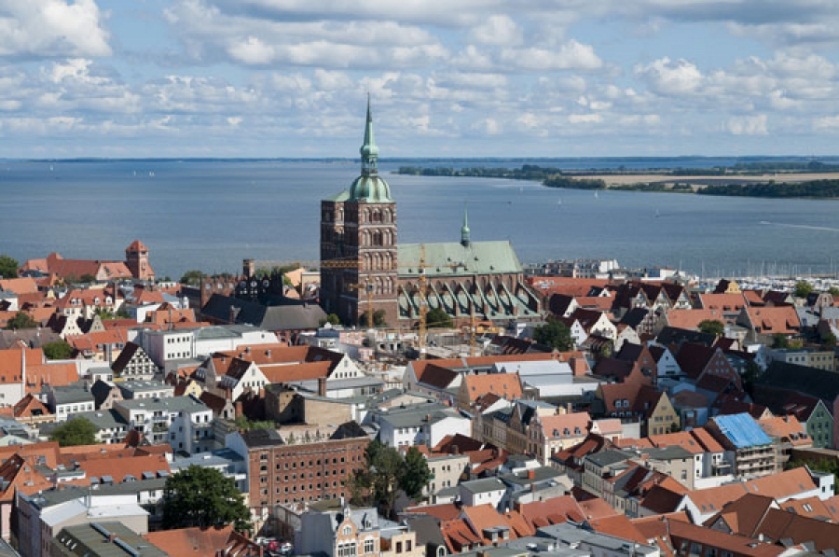 Anslutning & Dagsprogram
Tiderna kan ändras pga av färja eller annat.

Fredag:
11.00-13.00 Gedser-Rostock, 2 timmar, med fikastopp I Karlslunde
13.20-14.30 Shopping Calles Rostock
16.00 Check In hotellet.
19.00 Mat på hotellet (denna tid kan bli ändrad).Lördag:
10.30 Avfärd med buss till Stralsund centrum för 2 timmars guidning i Stralsund, Utfärden är frivillig.
16.00 Omvärldskunskap med vinprovning (endast för HjärtLung)
19.00 Mat på hotellet (denna tid kan bli ändrad).Söndag:
Efter en god frukost åker vi hemåt igen.
09.30 avfärd mot Rostock
1 timme shopping Bordershop Rostock
13.00-15.00 Rostock-Gedser. 
Åter Kristianstad ca 18:30 & Ö. Göinge ca 19.00.AnslutningAvresetidPlatsOsby05:10Circle K, Lars Dufwa, minst 8stBroby05:35Brobygrillen,baksidan, minst 8stKnislinge05:50Preem mackenHanaskog06:00Bussfickan utmed väg 19, kör inom grillen hemFärlöv06:10Kyrkan bussfickanKristianstad06:20El-Giganten/Mio Möbler. Hörnan mot Biltema rondellenTollarp06:35Idrottshallen bussfickan